Задачи:1. Учить ребенка составлять композицию по мотивам сказки.2. Закреплять умение вырезывать разнообразные предметы, используя знакомые приемы.3. Развивать воображение, творчество.Материалы: листы А 4 белого цвета, цветная бумага, ножницы, клей, простые карандаши, салфетки, клеенки, готовый образец.Ход занятия.Род.Сегодня мы с тобой будем выполнять аппликацию по мотивам одной сказки. А что это за сказка, ты мне скажете, когда послушаете отрывок из сказки.«Знай, вот что не безделка:Ель в лесу, под елью белка,Белка песенки поетИ орешки всё грызет,А орешки не простые,Всё скорлупки золотые,Ядра — чистый изумруд;Вот что чудом-то зовут».- Из какой сказки отрывок и кто ее написал?- Верно. А. С. Пушкин «Сказка о царе Салтане…»- Давай и мы с той создадим иллюстрацию к этой сказке.Практическая часть.Работаем поэтапно:Вспомните, как можно аккуратно и симметрично вырезать ель.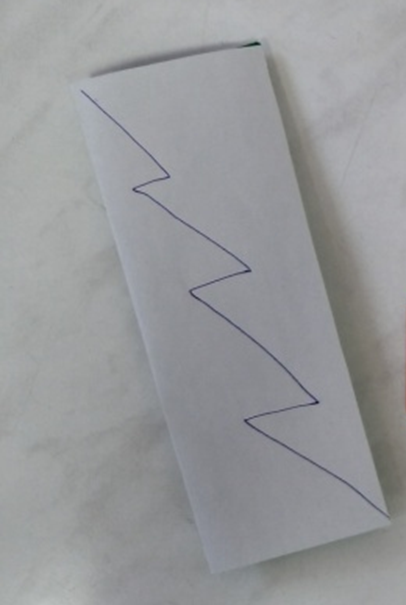 Складываем большой прямоугольник пополам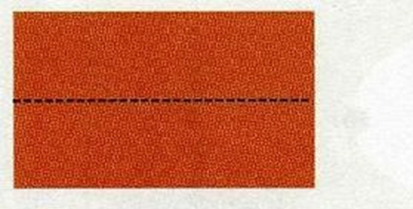 Рисуем и вырезаем половину «яйца»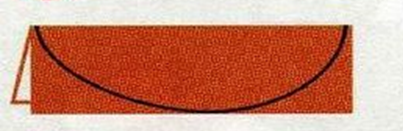 Раскрываем заготовку и получаем туловище белочки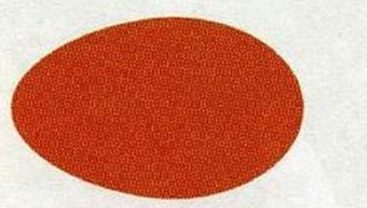 Из среднего прямоугольника вырезаем голову, из маленького – треугольные ушки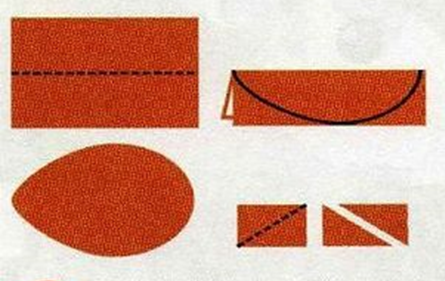 Вырезаем пышный фигурный хвост белочки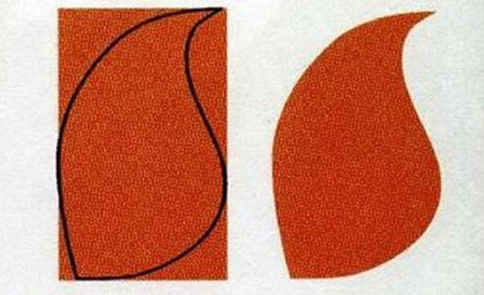 Из квадрата вырезаем круг – верхнюю часть задней лапки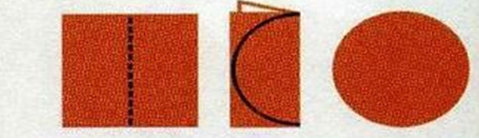 Из маленького прямоугольника, сложенного пополам, вырезаем 2 тонкие лапки. 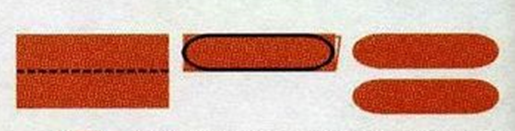 Нарисуем глазки и носик.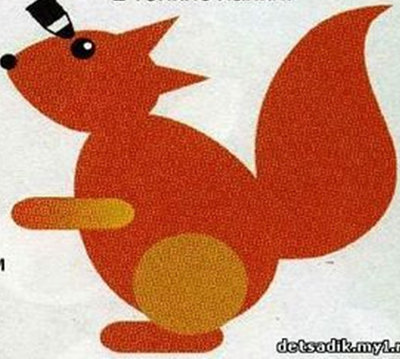 